Oficio N° 19.341VALPARAÍSO, 3 de abril de 2024Tengo a honra comunicar a US. que la Cámara de Diputados, en sesión del día de hoy, a solicitud del diputado Johannes Kaiser Barents-von-Hohenhagen, acordó remitir a la Comisión de Defensa Nacional, para su estudio e informe, el proyecto de reforma constitucional que modifica la Carta Fundamental para establecer un marco de capacitación e instrucción para funcionarios militares que participen en la protección de la infraestructura crítica, correspondiente al boletín N° 16.702-07, inicialmente asignado a la Comisión de Constitución, Legislación, Justicia y Reglamento.Lo que pongo en vuestro conocimiento, por orden del señor Presidente de la Cámara de Diputados, y en virtud del referido acuerdo.Dios guarde a US.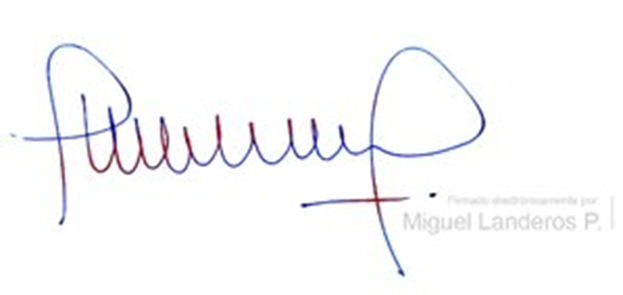 MIGUEL LANDEROS PERKIĆSecretario General de la Cámara de Diputados